https://1922.gov.tw/vas/index.jspCOVID-19公費疫苗預約平台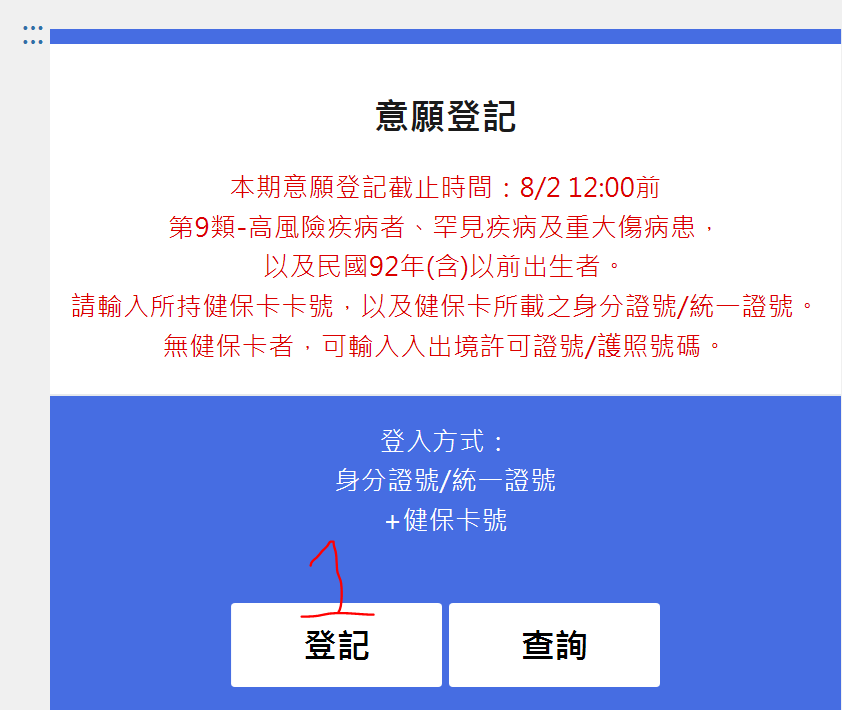 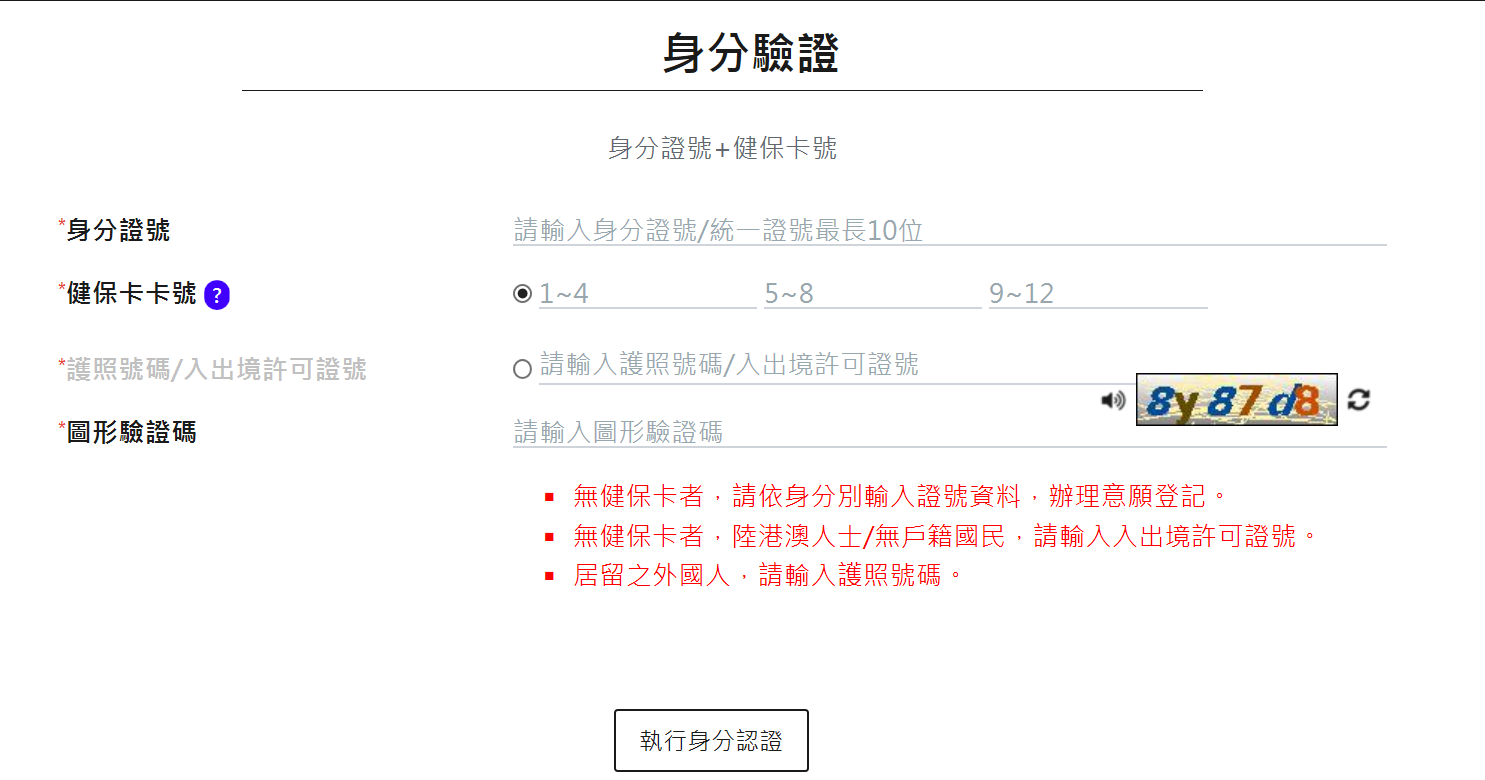 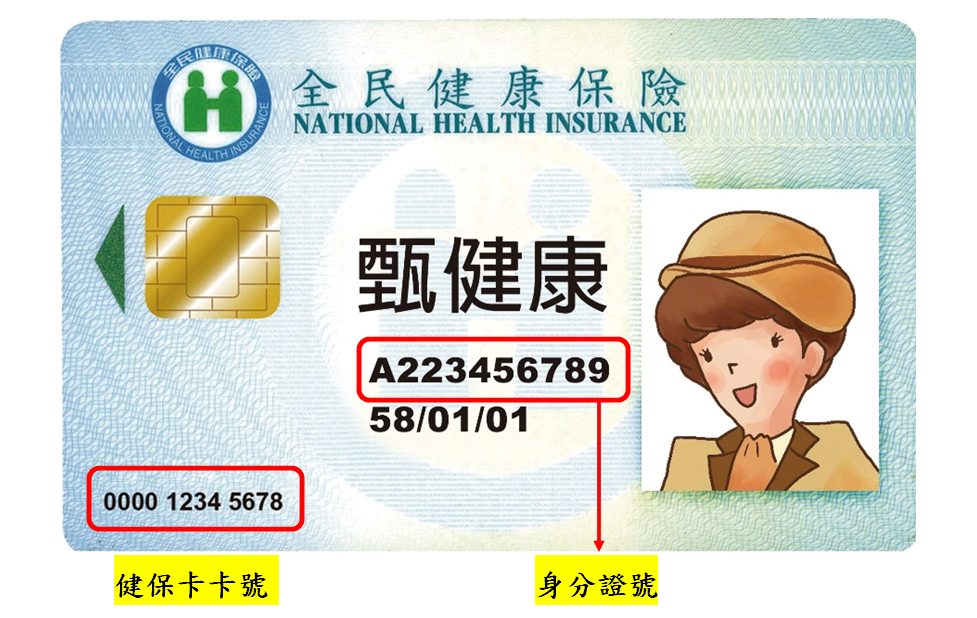 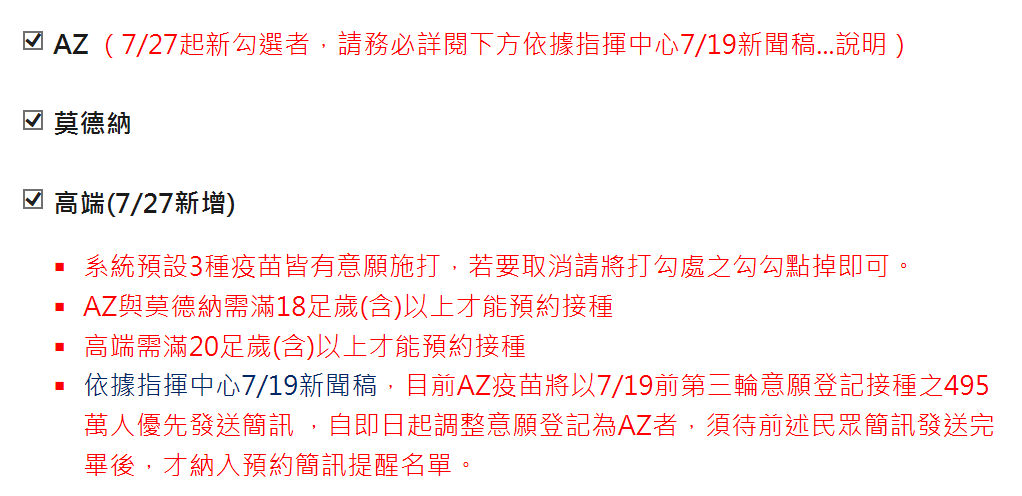 2.選擇想預約的疫苗3.收到簡訊後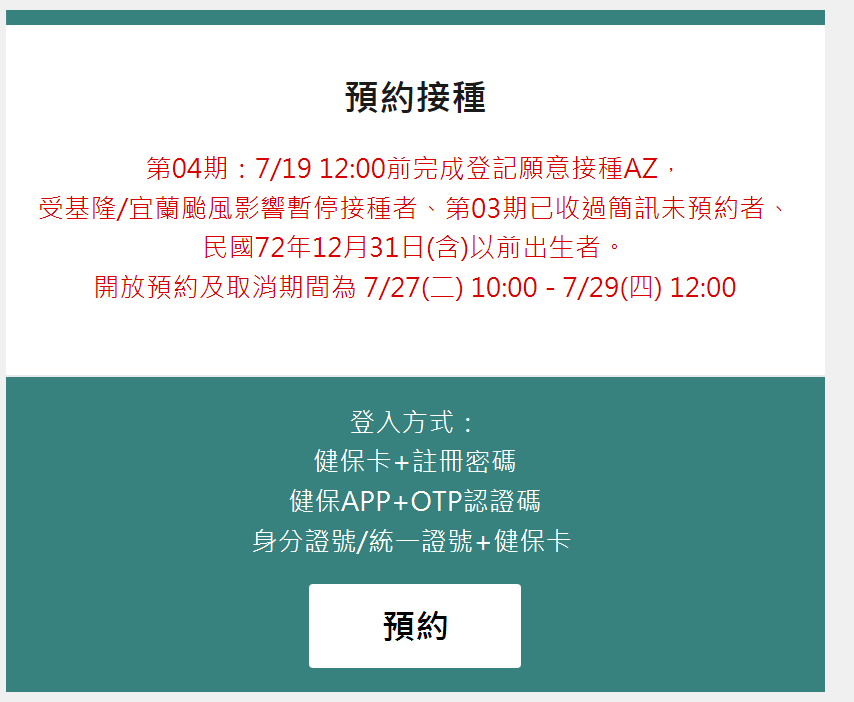 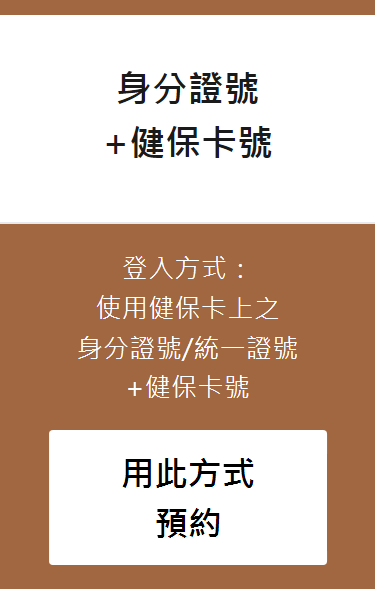 選擇施打日期時間&診所依照預約時間前往記得攜帶健保卡以及身分證